Téma: Comment je passe ma journée?Ročník: tercieNázev: Une journée du mannequinParlez de votre journéeCompréhension écrite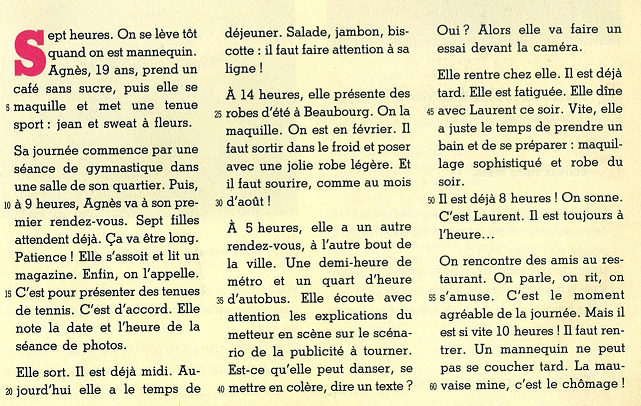 Regardez les photos et le titre.Lisez rapidement le texte en entierQuelle est la profession d̕ Agnès?(mannequin)A quelle heure est – ce qu̕ elle  se lève?(tot)A quelle heure est – ce qu̕ elle se couche?(10 heures)Quel est l̕ emploi du temps d̕ Agnès?Mettez ces événements dans le bon ordre.Agnès prend un petit déjeuner léger.(1)Agnès  attend avec sept autres jeunes filles.(3)Agnès fait sa gymnastique comme tous les jours.(2)Agnès et Laurent retrouvent leurs amis au restaurant.(5)Agnès se maquille avec soin et met une belle robe.(4)Agnès se couche  tôt.(6)Présentez votre journéeZdroj:  Capelle G., Gidon N.:  Espace 1 - Méthode de français. Hachette,Paris,  1990